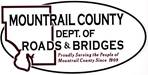 February 6, 20242024 Frost Law2024 March Bid Lettings HDRCR 10 West - Real estate services amendmentCR 10 East - Construction management & administration contract. CR9 phase II - UpdateHaul Route Agreement / CR17Haul Route Agreement at the New Town Terminal (Biourja and FM Terminal Logistics)WDEASupport letterCR17 Speed limit – update Plaza Shop – leaking roof Blading Practices 